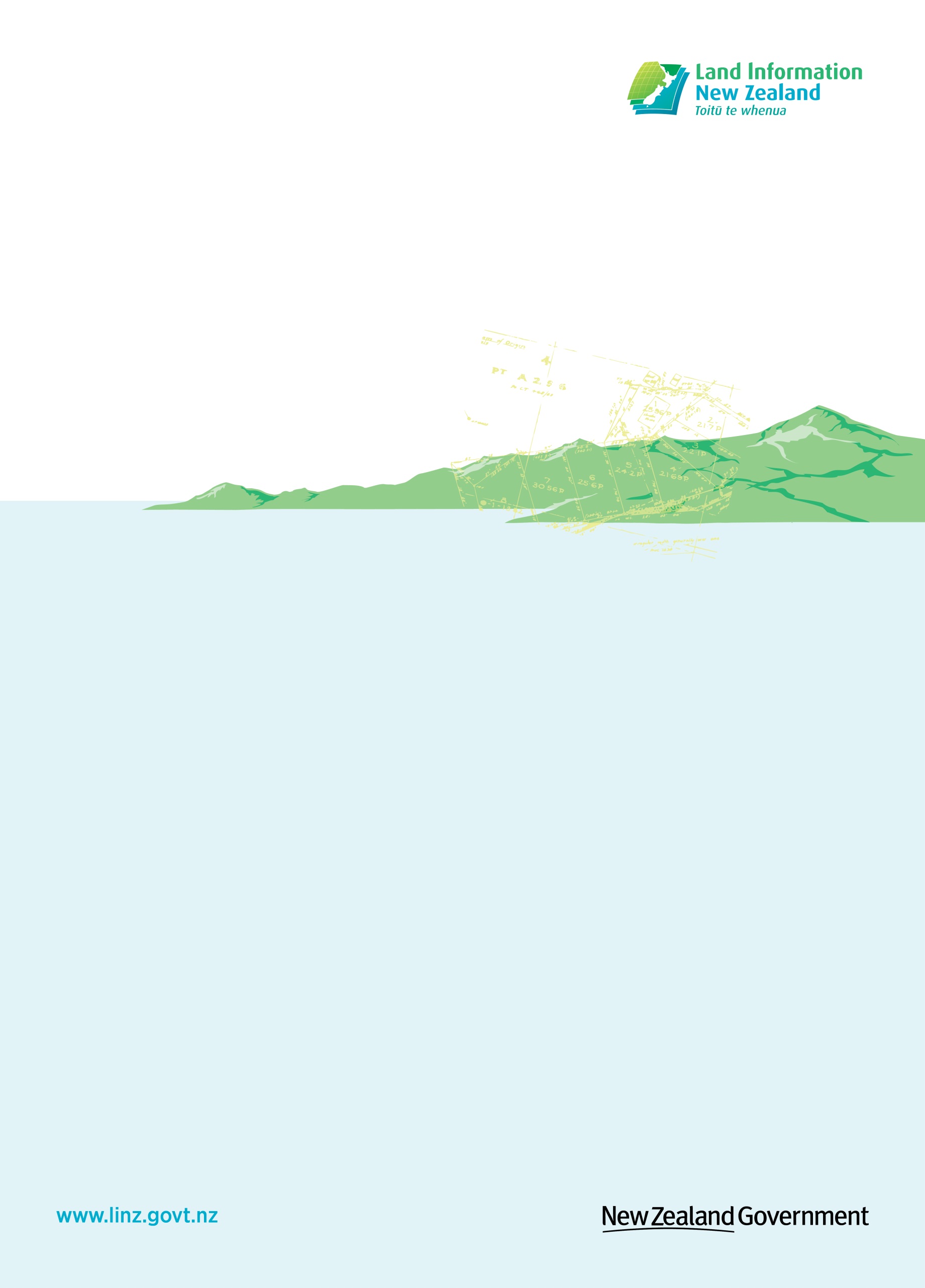 Ngāti Apa ki te Rā Tō, Ngāti Kuia, and Rangitāne o Wairau Claims Settlement Act 2014 registration guidelineLINZG207491 August 2014Table of contentsTerms and definitions	4General	4Foreword	6Introduction	6Purpose	6Scope	6Intended use of guideline	6References	61	Noting statutory restrictions on registration	7Statutory prohibitions restricting dealing with computer registers	7Follow up action for Landonline	72	Removal of memorials	8Trigger	8Authorised person	8Legislation	8Certificate	9Action – certificate for registration under s 25	93	Cultural redress properties to vest in trustees	10Vesting of cultural redress properties	104	Vesting of cultural redress properties	11Trigger – receipt of written application under s 101	11Action –registration of trustees	12Action –memorials	13Statutory exemptions under s 104	14Action – vestings subject to encumbrances	14Action – vestings subject to trustees’ encumbrances or covenants	15Crown must provide easement over Titirangi Bay site under s 84	16Action – revocation and reconferring of reserve status	16Recording of classification of a reserve for the Boulder Bank site under s 90(7)	19Statutory action	19Trigger – revocation of a reserve status over a reserve site (other than a jointly vested site) under s 103(5)	19Memorial format	19Action – removal of memorials	20Trigger – revocation of reserve status over a jointly vested site under s 103(6)	20Memorial format	20Action – removal of memorials	20Revocation in relation to part of a site	21Trigger –subsequent transfer of reserve site under s 107	21Transfer of reserve site except jointly vested sites	21Trigger –receipt of transfer of jointly vested sites under s 108	21Transfer of jointly vested sites	22Statutory prohibition against mortgage of reserve land under s 109	22Action –memorial	22Affect of revocation of reserve on prohibition under s 109	225	Vesting of commercial redress properties	23Commercial property	23Crown authorised to transfer commercial redress properties under s 146	23Trigger – written application under s 147	23Authorised person	23Action – create computer freehold register  under s 147(1)	23(except for Woodbourne land being transferred under s 147(2))	23Action –Woodbourne land being transferred to the trustee of 2 or more settlement trusts s 147(2)	24Trigger – covenant for the later creation of a computer freehold register	24Statutory directive	24Statutory exemption under s 148	24Trigger – transfer of certain deferred selection properties under s 150	24Revocation and reclassification of reserve under s 150	25Action – memorial	25Trigger –revocation of reserve under s 150(10)	25Memorial format	25Removal of memorials	25Trigger – transfer of properties subject to lease	26Action – memorial	26Trigger – lease or renewal terminates or expires under s 151(8)	26Memorial format	26Action – removal of memorials	27Statutory directive under  s 151(9)	276	Access to protected sites	28Right of access under s 158	28Trigger – right of access to protected sites under s 160	28Action – notation on computer freehold register	28Memorial format	287	Right of first refusal	29Trigger – receipt of certificate under s 186 (1)	29Action—memorials record RFR land	29Trigger – land ceasing to be RFR land under s 187	29Action – registration requirements	29Trigger – end of RFR period under s 188	30Action – registration requirements	30Action – ongoing monitoring of RFR land	30Terms and definitionsForewordNoting statutory restrictions on registrationRemoval of memorialscontinued on next pageRemoval of memorials, continuedCultural redress properties to vest in trusteesVesting of cultural redress propertiescontinued on next pageVesting of cultural redress properties, continuedcontinued on next pageVesting of cultural redress properties, continuedcontinued on next pageVesting of cultural redress properties, continuedcontinued on next pageVesting of cultural redress properties, continuedcontinued on next pageVesting of cultural redress properties, continuedcontinued on next pageVesting of cultural redress properties, continuedcontinued on next pageVesting of cultural redress properties, continuedcontinued on next pageVesting of cultural redress properties, continuedVesting of commercial redress propertiescontinued on next pageVesting of commercial redress properties, continuedcontinued on next pageVesting of commercial redress properties, continuedcontinued on next pageVesting of commercial redress properties, continuedcontinued on next pageVesting of commercial redress properties, continuedAccess to protected sitesRight of first refusalcontinued on next pageRight of first refusal, continuedGeneralFor the purposes of this guideline, the terms and definitions in the Ngāti Apa ki te Rā Tō, Ngāti Kuia, and Rangitāne o Wairau Claims Settlement Act 2014 (Act) apply, unless stated otherwise. Refer to ss 18, 19, 20, 21, 29 72 157 162 and 163 of the Act for interpretation.Terms and abbreviations used in this guideline that are not defined in the Act are defined below.Any reference to a section in this guideline is a reference to that section of the Act.Term/abbreviationDefinitionActNgāti Apa ki te Rā Tō, Ngāti Kuia, and Rangitāne o Wairau Claims Settlement Act 2014authorised personan authorised person as defined in ss 101(7), 147(6), or 160(3), as the case may beChief ExecutiveChief Executive of Land Information New Zealandcultural redress propertya property listed in s 72 and described in Schedule 3 of the Actcommercial propertya property defined as commercial  property in s 18 of the Actdeed of settlementEach of the following three deeds of settlement: The deed of settlement for Ngāti Apa ki te Rā Tō dated 29 October 2010,The deed of settlement for Ngāti Kuia dated 23 October 2010,The deed of settlement for Rangitāne o Wairau dated 4 December 2010,referred to in s 3 of the Act and as defined in s 18(1) of the ActAlso refer to paragraph (b) under deed of settlement in section 18(1) for related settlement and Ngati Toa Rangitiradeferred selection propertyA property listed in part 3.6 or 3.7 of a deed of settlement (including licensed land) defined in s 18.LINZLand Information New ZealandRFR landland defined as RFR land in ss 162 and 163 (right of first refusal)RGLRegistrar-General of Land appointed under s 4 of the Land Transfer Act 1952settlement dateSettlement date being 1st August 2014trusteestrustees from time to time of a trust acting in their capacity as trustees  for the various trusts defined in s 18, 19 and 20 of the ActIntroductionThe Ngāti Apa ki te Rā Tō, Ngāti Kuia, and Rangitāne o Wairau Claims Settlement Act 2014 (Act) came into force on 23rd April 2014.The land concerned is in the Marlborough and Nelson Land Registration Districts.PurposeThe Registrar-General of Land (RGL) has issued this guideline to ensure that applications received by Land Information New Zealand (LINZ) under the Act are dealt with correctly.ScopeThis document contains guidelines for compliance with the Act. It covers:the requirements for certificates, applications, and other transactions to be lodged for registration with the RGL, and registration requirements and memorial formats.The guideline focuses primarily on the provisions of the Act that impact on the registration process.Intended use of guidelineThe RGL has issued this guideline for employees of LINZ with delegated authority to exercise registration functions under the Land Transfer Act 1952.ReferencesThe following documents are necessary for the application of this guideline:Deeds of Settlement for Ngāti Apa ki te Rā Tō dated 29 October 2010, Ngāti Kuia dated 23rd October 2010 and Rangitāne o Wairau dated 4 December 2010.Ngāti Apa ki te Rā Tō, Ngāti Kuia, and Rangitāne o Wairau Claims Settlement Act 2014.Customer Services Technical Circular 2013.T06 - Registration of Treaty Claims Settlement Dealings.Statutory prohibitions restricting dealing with computer registersSections 107, 108, 109 and 186(1) of the Act contain restrictions against dealing with land held in computer registers. In each case a memorial of the statutory restrictions on registration must be entered on the relevant computer registerFollow up action for LandonlineWhen a computer register contains the following memorials:   'Subject to section 107 of the Ngāti Apa ki te Rā Tō, Ngāti Kuia, and Rangitāne o Wairau Claims Settlement Act 2014'.'Subject to section 108 of the Ngāti Apa ki te Rā Tō, Ngāti Kuia, and Rangitāne o Wairau Claims Settlement Act 2014'.'Subject to section 109 of the Ngāti Apa ki te Rā Tō, Ngāti Kuia, and Rangitāne o Wairau Claims Settlement Act 2014 (which prohibits mortgaging reserve land)'.'[certificate identifier] Certificate under section 186(1) of the Ngāti Apa ki te Rā Tō, Ngāti Kuia, and Rangitāne o Wairau Claims Settlement Act 2014 that the within land is RFR land as defined in section 162 of that Act and is subject to subpart 4 of Part 3 of the Act (which restricts disposal, including leasing, of the land) [date and time]'.Ensure the 'prevents registration' flag has been set for each of the memorials.TriggerReceipt of a certificate under s 25 for the removal of certain memorials from a computer register.Authorised personA statement in the certificate that the signatory is acting on delegation or authority of the Chief Executive shall be taken as evidence of the authority of the person to execute the certificate on behalf of the Chief Executive.A template certificate has been approved by the RGL and is set out in Technical Circular 2013.T06.LegislationSection 24 provides that certain legislative provisions do not apply to certain land affected by the Act in the Nelson Land District or Marlborough Land District, or for the benefit of the settlement Iwi or a representative entity.Section 24(2) lists the legislative provisions as:sections 8A to 8HJ of the Treaty of Waitangi Act 1975,sections 27A to 27C of the State Owned Enterprises Act 1986,sections 211 to 213 of the Education Act 1989,Part 3 of the Crown Forest Assets Act 1989, andPart 3 of the New Zealand Railways Corporation Restructuring Act 1990.Note:	These legislative provisions, being statutory notations, do not fall within the definition of 'encumbrance' in treaty settlement legislation, so if any of the memorials in s 24(2) are shown on an existing head title, then they should be brought down onto the computer registers created for the relevant entity or trustees. They are only to be noted as 'cancelled' by the RGL, acting on the certificate issued as below.CertificateSection 25(4) requires the RGL to register a certificate against the affected registers, cancelling any relevant memorial referred to in s 24. The certificate must:be issued by the Chief Executive as soon as reasonably practicable after the settlement date, or actual deferred settlement date,[s25(2)]identify each allotment, which is all, or part, of a settlement property, and computer register which contains such a memorial (s 25(1)), andstate that it is issued under s 25(3).Action – certificate for registration under s 25When a certificate under s 25 is presented for registration:any memorial on the current view of the computer register which relates to an enactment referred to in s 24(2) should be removed,the following memorial should be recorded on the historic view of that register:'[instrument number] Certificate under section 25 of the Ngāti Apa ki te Rā Tō, Ngāti Kuia, and Rangitāne o Wairau Claims Settlement Act 2014 cancelling [memorial identifier] [date and time]'the Landonline registration code is [RRSM],(see TO6 2013 Technical circular), andthe standard registration fee is payable.Note:	If the existing memorial on the title refers to an Act in general, such as 'subject to the Crown Forest Assets Act 1989', the original notation remains on the computer register, but it should be recorded on the computer register that 'Part 3 of the Crown Forest Assets Act 1989 (or any other relevant section mentioned in s 24(2)) does not apply'.Vesting of cultural redress propertiesThe properties set out in Schedule 3 of the Act vest in the names of the trustees specified in the Act.Trigger – receipt of written application under s 101Receipt of a written application under s 101 by an authorised person to register the trustees as proprietors of the fee simple estate.Authorised person means an authorised person as defined in s 101(7) of the Act.Action –registration of trusteesTo the extent that a cultural redress property (other than Waikutakuta/Robin Hood Bay Tuamatene Marae, Grovetown, or a jointly vested site) is all of the land contained in a computer freehold register, the RGL must:register the trustees in whom the property is vested as the proprietors of the fee simple, and make any entry and do all things necessary to give effect to Part 2 subpart 4 of the Act and Part 5 of the deed of settlement. (s 101(2)).In the case of: Waikutakuta / Robin Hood Bay Tuamatene Marae, Grovetown,  orif a cultural redress property is not all of the land in a computer freehold register and s 101(2) does not apply (other than a jointly vested site), orthere is no computer freehold register for all or part of the property, thenthe RGL must create one or more computer freehold registers in the name of the trustees and enter any encumbrances described in the application (s 101(3)).In the case of a jointly vested site the RGL must create one or more computer freehold registers for each undivided equal share of the fee simple estate in the property in the names of the trustees in whom the share is vested under subpart 4 and enter any encumbrances described in the application (s 101(4)).Creation of the above computer registers is subject to the completion of any necessary survey.The standard registration fee is payable.Note:	The resumptive memorials must be brought down onto the computer registers created for the relevant entity or trustees.  They cannot be noted as 'cancelled' until a certificate by the Chief Executive under s 25 authorising the removal of the memorials is lodged for registration. The standard registration fee is payable.Action –memorialsThe following are examples of suitable memorials to record the vesting on an existing computer freehold register (upon registration of an application under s 101) and to reflect the requirements of s 103 in regard to Part IV of the Conservation Act 1987.On all cultural redress properties:'[registration number] Application under section 101 of the Ngāti Apa ki te Rā Tō, Ngāti Kuia, and Rangitāne o Wairau Claims Settlement Act 2014 vesting the within land in [names of the trustees set out in Action – revocation and reconferring of reserve status below] [date and time]'In addition the following must also be recorded:on any cultural redress property except for reserve sites and jointly vested sites:'Subject to Part 4A of the Conservation Act 1987'.'Subject to section 11 of the Crown Minerals Act 1991'.On reserve sites (other than a jointly vested site) being Aorere Scenic Reserve; Cullen Point (Havelock); Moenui; Tarakaipa Island ūrupa; Te Pokohiwi, Robin Hood Bay (Waikutakuta) Ngakuta Bay; Momorangi; Endeavour Inlet site; Matangi Awhio (Nelson); Pukatea (Whites Bay); Horahora Kakahu: 'Subject to Part 4A of the Conservation Act 1987 (but section 24 of that Act does not apply)'.'Subject to sections 102(3) and 107 of the Ngāti Apa ki te Rā Tō, Ngāti Kuia, and Rangitāne o Wairau Claims Settlement Act 2014.'Subject to section 11 of the Crown Minerals Act 1991'.'Subject to section 109 of the Ngāti Apa ki te Rā Tō, Ngāti Kuia, and Rangitāne o Wairau Claims Settlement Act 2014 (which prohibits mortgaging reserve land)'.continued on next pageVesting of cultural redress properties, continuedOn jointly vested sites:'Subject to Part 4A of the Conservation Act 1987 (but section 24 of that Act does not apply)'.'Subject to section 11 of the Crown Minerals Act 1991'.'Subject to sections 99(3) 102(3) and 108 of the Ngāti Apa ki te Rā Tō, Ngāti Kuia, and Rangitāne o Wairau Claims Settlement Act 2014'.'Subject to section 109 of the Ngāti Apa ki te Rā Tō, Ngāti Kuia, and Rangitāne o Wairau Claims Settlement Act 2014 (which prohibits mortgaging reserve land)'.Ensure the 'prevents registration' flag has been set for the section 107, 108 and 109 memorials.Statutory exemptions under s 104Cultural redress properties are not subject to:The subdivision requirements of the Resource Management Act 1991, or The Council's requirements for consent under s 348 of the Local Government Act 1974.Action – vestings subject to encumbrancesThe cultural redress properties are vested subject to the encumbrances set out in the third column in Schedule 3 of the Act (s 98). The encumbrances may include unregistered instruments.Only the encumbrances referred to in the application are required to be entered on the computer register.Action – vestings subject to trustees’ encumbrances or covenantsThe cultural redress properties set out in the table below are vested subject to the trustees creating the encumbrances or covenants as stated.The applications in respect of these sites must be accompanied by the instruments creating the encumbrances or covenants referred to.Rights of way are not subject to s 348 of the Local Government Act 1974 s 104(4).Crown must provide easement over Titirangi Bay site under s 84The Minister of Conservation must provide the trustees a right or way easement over the area shown as 'A' on SO 433149 in favour of the Tītīrangi site.Action – revocation and reconferring of reserve statusThe reserve status of the following sites is revoked and/or new reserve status or no reserve status conferred. continued on next pageVesting of cultural redress properties, continuedcontinued on next pageVesting of cultural redress properties, continuedRecording of classification of a reserve for the Boulder Bank site under s 90(7)RGL will as soon as is reasonably practicable after receipt of an application under s 101 confirming the actions in s 90(7) record on any affected computer register that the Boulder Bank site is classified as an historic reserve subject to s 18 or the Reserves Act 1977.Statutory actionWhen an application is made in respect of a reserve site, the statutory action revoking the reserve must be captured before the registration of the trustees as registered proprietors.If the statutory action requires updating the cadastre survey system in any way, survey staff should be notified and requested to update the cadastre.When the vesting in the trustees has been registered, the new reserve status (if any) must, where applicable, be noted on the current view of the relevant computer register as per the above table.Trigger – revocation of a reserve status over a reserve site (other than a jointly vested site) under s 103(5)Receipt of an application from the Director-General of Conservation, under s 103(5), to cancel memorials recording that s 24 of the Conservation Act 1987 does not apply, if the reservation of a reserve site is revoked, in whole or in part.Note:	The application must be preceded by the relevant documentation revoking the reservation in terms of the Reserves Act 1977.Memorial formatThe approved format for the memorial which must record the cancellation is:'[application identifier] Application under section 103(5) of the Ngāti Apa ki te Rā Tō, Ngāti Kuia, and Rangitāne o Wairau Claims Settlement Act 2014 revoking the reserve status of [part of] the within land [date and time]'.Action – removal of memorialsThe following notifications must be modified accordingly:delete from the memorial 'Subject to Part 4A of the Conservation Act 1987 (but section 24 of that Act does not apply)' the words '(but section 24 of that Act does not apply)', anddelete the memorials 'Subject to sections 102(3) and 107 of the Ngāti Apa ki te Rā Tō, Ngāti Kuia, and Rangitāne o Wairau Claims Settlement Act 2014'.Note:	See reference to s 109 memorial below under 'Statutory prohibition against mortgage of reserve land under s 109'.Trigger – revocation of reserve status over a jointly vested site under s 103(6)Receipt of an application from the Director-General of Conservation, under s 103(6), to cancel memorials recording that s 24 of the Conservation Act 1987 does not apply, if the reservation of a reserve site is revoked, in whole or in part.Note:	The application must be preceded by the relevant documentation revoking the reservation in terms of the Reserves Act 1977Memorial formatThe approved format for the memorial which must record the cancellation is:'[application identifier] Application under section 103(6) of the Ngāti Apa ki te Rā Tō, Ngāti Kuia, and Rangitāne o Wairau Claims Settlement Act 2014 revoking the reserve status of [part of] the within land [date and time]'Action – removal of memorialsThe following notifications must be modified accordingly:delete from the memorial 'Subject to Part 4A of the Conservation Act 1987 (but section 24 of that Act does not apply)' the words '(but section 24 of that Act does not apply)', anddelete the memorials 'Subject to sections 99(3), 102(3) and 108 of the Ngāti Apa ki te Rā Tō, Ngāti Kuia, and Rangitāne o Wairau Claims Settlement Act 2014'.Note:	See reference to s 109 memorial below under 'Statutory prohibition against mortgage of reserve land under s 109'.Revocation in relation to part of a siteIf a reserve is revoked as to part of the site the memorials remain only on those computer freehold registers or part computer freehold registers that remain a reserve.Trigger –subsequent transfer of reserve site under s 107Receipt of a transfer instrument under s 107 transferring reserve sites (other than jointly vested sites) to new owners.Transfer of reserve site except jointly vested sitesThe fee simple estate in reserve land may only be transferred to any other person in accordance with s 107.The written consent of the Minister of Conservation must accompany the transfer instrument.If any other documents are required for registration they must be registered or lodged.  Upon receipt of the transfer instrument and consent the RGL must register the transfer.The transfer memorial must contain a statement that the new owners hold the land for the same purpose as the previous owners held it. The above does not apply in certain circumstances where the land is held in a trust and the effect of the transfer is to change the trustees.  A certificate accompanying a subsequent transfer is sufficient proof that ss 107(3) to 107(7) do not apply.Trigger –receipt of transfer of jointly vested sites under s 108Receipt of a transfer instrument under s 108 transferring jointly vested sites to new owners.Transfer of jointly vested sitesThe fee simple estate in reserve land may only be transferred to any other person in accordance with s 108.Jointly vested land may only be transferred where the land is held in a trust and the effect of the transfer is to change the trustees.  A certificate accompanying a subsequent transfer is sufficient proof that s 108(2) applies.Statutory prohibition against mortgage of reserve land under s 109The registered proprietors are prohibited from registering a mortgage or any other security interest (charge) in any land or part of the land so long as it remains a reserve under the Reserves Act 1977.Action –memorialThe following memorial should be added to the computer register:'Subject to section 109 of the Ngāti Apa ki te Rā Tō, Ngāti Kuia, and Rangitāne o Wairau Claims Settlement Act 2014 (which prohibits mortgaging reserve land)'.Ensure the 'prevents registration' flag has been set.Affect of revocation of reserve on prohibition under s 109Although not provided for in the Act, if a reserve is revoked under section 103(5) or (6) the following notification should be modified as follows:Delete the memorial 'Subject to section 109 of the Ngāti Apa ki te Rā Tō, Ngāti Kuia, and Rangitāne o Wairau Claims Settlement Act 2014 (which prohibits mortgaging reserve land)'If a reserve is revoked as to part of the site the memorial remains only on those computer freehold registers or part computer freehold registers that remain a reserveCommercial propertyCommercial property and deferred selection property are defined in s 18.Crown authorised to transfer commercial redress properties under s 146Under s 146, in order to give effect to Part 6 of a deed of settlement the Crown is authorised to transfer the fee simple estate in a commercial property, deferred selection property or any Woodbourne land to the trustees of a settlement trust.Trigger – written application under s 147A written application by an authorised person under s 147(1) to create a computer freehold register.Authorised person means an authorised person as defined in s 147(6) of the Act.Authorised personA statement in the application that a person is an authorised person for the purpose of s 147 is sufficient evidence for the RGL that the person is so authorised.Action – create computer freehold register  under s 147(1)(except for Woodbourne land being transferred under s 147(2)) The RGL must create one computer freehold register in the name of the Crown subject to and together with any encumbrances that are registered or described in the application but without any statement of purpose.Creation of the above computer register is subject to completion of any necessary survey.Standard registration fees apply.Action –Woodbourne land being transferred to the trustee of 2 or more settlement trusts s 147(2)The RGL must create one computer freehold register for each undivided share of the fee simple estate in the name of the Crown subject to and together with any encumbrances that are registered or described in the application but without any statement of purpose.Creation of the above computer register is subject to completion of any necessary survey.Standard registration fees apply.Trigger – covenant for the later creation of a computer freehold registerReceipt of a covenant for the later creation of a computer register under s 147(5).Statutory directiveNotwithstanding anything to the contrary in the Land Transfer Act 1952, the covenant must be registered and a computer interest register created.Statutory exemption under s 148Commercial redress properties are not subject to: the subdivision requirements of the Resource Management Act 1991, or the Council's requirements for consent under s 348 of the Local Government Act 1974.Trigger – transfer of certain deferred selection properties under s 150Transfer of Nelson High/District Court site from the Crown to the trustees of Ngati Apa Ki te Ra To Trust under s 150.Revocation and reclassification of reserve under s 150Immediately before the transfer the reservation of the Courthouse site as any class of reserve subject to the Reserves Act 1977 is revoked (s150(2)).Immediately after the transfer the Courthouse site is declared a reserve and classified as an historic reserve subject to s 18 of the Reserves Act 1977.Action – memorial  Upon the registration of the transfer the RGL must record on any computer register for the site:'Subject to section 150(8)(d) of the Ngāti Apa ki te Rā Tō, Ngāti Kuia, and Rangitāne o Wairau Claims Settlement Act 2014', and'Subject to section 11 of the Crown Minerals Act 1991'.Trigger –revocation of reserve under s 150(10)Receipt of an application from the Director-General of Conservation, under s 150(10), to cancel memorials recording 'section 150(8)(d) of the Ngāti Apa ki te Rā Tō, Ngāti Kuia, and Rangitāne o Wairau Claims Settlement Act 2014' if the reservation of a reserve site is revoked, in whole or in part.  Note:	The application must be preceded by the relevant documentation revoking the reservation in terms of the Reserves Act 1977.Memorial formatThe approved format for the memorial on the historic view of the computer freehold register which must record the cancellation is:'[application identifier] Application under section 150(10) of the Ngāti Apa ki te Rā Tō, Ngāti Kuia, and Rangitāne o Wairau Claims Settlement Act 2014 [date and time]'.Removal of memorialsThe following notifications must be modified as follows:Delete the memorial 'Subject to section 150(8)(d) of the Ngāti Apa ki te Rā Tō, Ngāti Kuia, and Rangitāne o Wairau Claims Settlement Act 2014'.Trigger – transfer of properties subject to lease Receipt of a transfer pursuant to s 151.The transfer must include a statement that the land is subject to ss 151(7) and (8).Action – memorial Upon registration of the transfer the following must be recorded on the computer register:'Subject to Part 4A of the Conservation Act 1977 (but s 24 of that Act does not apply)'.'Subject to section 151(7) and (8) of the Ngāti Apa ki te Rā Tō, Ngāti Kuia, and Rangitāne o Wairau Claims Settlement Act 2014'.'Subject to section 11 of the Crown Minerals Act 1991'Trigger – lease or renewal terminates or expires under s 151(8)Receipt of an application, under s 151(8), to cancel memorials recording that s 24 of the Conservation Act 1987 does not apply if the lease terminates or expires without being renewed in whole or part.Memorial formatThe approved format for the memorial on the historic view of the computer freehold register which must record the cancellation is:'[application identifier] Application under section 151(8) of Ngāti Apa ki te Rā Tō, Ngāti Kuia, and Rangitāne o Wairau Claims Settlement Act 2014 [date and time]'.Action – removal of memorialsThe following notifications must be modified as follows:delete from the memorial 'Subject to Part 4A of the Conservation Act 1987 (but section 24 of that Act does not apply)' the words '(but section 24 of that Act does not apply)',delete the memorial 'Subject to sections 151(7) and (8) of the Ngāti Apa ki te Rā Tō, Ngāti Kuia, and Rangitāne o Wairau Claims Settlement Act 2014”.If part of the property remains subject to a lease the notifications as to s 24 of the Conservation Act 1987 and s 151(7) and (8) of the Act remain on the computer register to the part still subject to the lease.Statutory directive under  s 151(9)A modification of any computer register pursuant to an application under s 151(8) of the Act is free of charge (s 151(9)).Right of access under s 158Section 158 allows a right of access to protected sites for any person holding an interest in or right of occupancy  specified in s 158 to have access across the land to each protected siteTrigger – right of access to protected sites under s 160Written application by an authorised person under s 160(1) to note a right of access.Authorised person means an authorised person as defined in s 160(3) of the Act. Action – notation on computer freehold registerThe RGL must make a notation on the computer freehold register that the land is subject to a right of access under subpart 3 of Part 3 of the Act.Memorial formatA suitable memorial would be: '[part of] the within land is subject to a right of access under subpart 3 of Part 3 of the Ngāti Apa ki te Rā Tō, Ngāti Kuia, and Rangitāne o Wairau Claims Settlement Act 2014. See application [registration number] [date and time]'.Trigger – receipt of certificate under s 186 (1)Receipt of a certificate from the Chief Executive under s 186(1) that identifies one or more computer registers for RFR land.Action—memorials record RFR landAdd the following memorial to the current view of the computer register identified in the s 186 certificate:'[certificate identifier] Certificate under s 186(1) of the Ngāti Apa ki te Rā Tō, Ngāti Kuia, and Rangitāne o Wairau Claims Settlement Act 2014 that the within land is RFR land as defined in s 162 and is subject to Subpart 4 of Part 3 of the Act (which restricts disposal, including leasing, of the land) [date and time]'.The standard registration fee is payable.Ensure the 'prevents registration' flag has been set.Trigger – land ceasing to be RFR land under s 187 Receipt of a certificate from the Chief Executive under s 187(1) for the removal of s 186 memorials from a computer register on land ceasing to be RFR land.Action – registration requirementsThe RGL must record the following memorial on the historic view of the register:'[certificate identifier] Certificate under s 187(1) of the Ngāti Apa ki te Rā Tō, Ngāti Kuia, and Rangitāne o Wairau Claims Settlement Act 2014 removing [memorial identifier] entered under s 186 [date and time]'The transfer or vesting must be registered.The standard registration fee is payable.Trigger – end of RFR period under s 188 Receipt of a certificate from the Chief Executive under s 188(1) for the removal of s 186 memorials from a computer register at the end of the RFR period.Action – registration requirementsThe RGL must record the following memorial on the historic view of the register:'[certificate identifier] Certificate under s 188(1) of the Ngāti Apa ki te Rā Tō, Ngāti Kuia, and Rangitāne o Wairau Claims Settlement Act 2014 removing [memorial identifier] entered under s 186 [date and time]'.The standard registration fee is payable.Action – ongoing monitoring of RFR landA transfer or vesting of the fee simple estate, or grant of a lease for 50 years or more (including any rights of renewal or extensions), in a computer register that has a memorial recorded on it under s 186, cannot be registered unless:the dealing is in favour of the trustees, the Crown, or a Crown Body s 169(1), ora certificate from the Chief Executive has been received under s 187(1), orat the end of the RFR period, a certificate from the Chief Executive has been received under s 188(1) for the removal of the memorial under s 186(1).Notes:	Transfers of RFR land without a preceding (ss 187 or 188) certificate should only be accepted if it is absolutely clear that the transferee is the Crown or a Crown body. If there is any doubt, these matters should be escalated to a senior officer (eg Titles Advisor) for resolution.Where land is disposed of to the Crown or a Crown body in terms of s 191, the RFR will remain on the title and must continue to be monitored and enforced by LINZ until it is removed under ss 212 or 213.